Консультация для родителей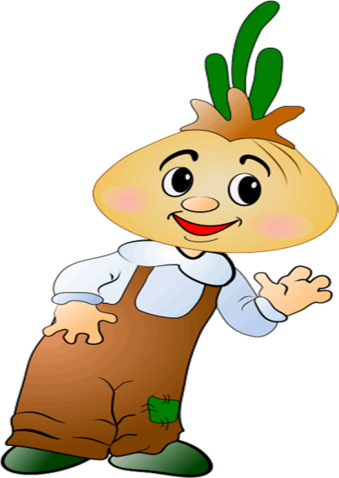 «Полезные свойства репчатого и зеленого лука»Лук "окультурен" человеком около 4000 лет назад. Считается, что репчатый лук люди начали выращивать в Средней Азии. Исцеляющие свойства репчатого лука были известны людям еще в древности. В луке содержатся витамины А, В и С, эфирные масла, а также кальций, железо, магний, фтор, серу (именно из-за нее у лука такой резкий запах) и фитонциды.Сок репчатого лука является сильным природным антибиотиком, оберегающим человека от простудных и инфекционных заболеваний. Лук активизирует обмен веществ, способствует очищению крови и стимулирует пищеварительные процессы. Его используют при гипертонии, общей слабости, для увеличения потенции, как противоглистное средство, а также при гастрите, геморрое и диабете. Сок лука применяется при ревматизме, бессоннице, неврастении. Кашица из свежего лука используется для лечения гриппа, дерматита, при выпадении волос, выведении мозолей и бородавок, а также против укусов комаров. Используют репчатый лук и в косметике: маски из него хорошо очищают кожу.                В перьях зеленого лука содержится больше витаминов, чем в самой луковице. Зеленый лук - прекрасное средство для восполнения запаса витаминов, особенно в период весеннего авитаминоза. Так 100 граммов зеленого лука содержат дневную норму витамина С для взрослого человека. В состав ростков зеленого лука входят также каротин и витамины группы В. Луковое перо кроме того содержит хлорофилл, что полезно для процесса кроветворения.                Еще одним важным полезным свойством лука является его положительное действие на функцию нашей сердечно-сосудистой системы. Зеленый лук рекомендуется всем тем, кто страдает от малокровия и слабости сердечной мышцы, кому необходимо укрепить стенки сосудов и нормализовать кровяное давление. Лук прекрасно возбуждает аппетит, придавая привлекательность любому блюду.  Лук используется в кулинарии, и ценится как средство ото всех болезней. Ещё одно его неоспоримое достоинство, что это первый овощ, который появляется уже весной. В магазинах он доступен в течение всего года, что позволяет украшать им стол и поправлять своё здоровье. Чаще всего его употребляют в свежем виде и добавляют в самые разные блюда. Можно также и делать заготовки на зиму. Полезные свойства репчатого лука не исчезают при тепловой обработке. Жаренный, вареный или печеный он сохраняет все свои витамины, а так же вкус и аромат. Из него приготавливают настои и снадобья. Множество рецептов народной медицины не обходятся без него. Например: красные сорта лука помогают отчистить организм от холестерина. И его рекомендуют больным с онкологическими заболеваниями.Считается, что употребление зеленого лука или репчатого лука в больших количествах может иметь раздражающий эффект на слизистые оболочки, в частности – на слизистую желудка. Вместе с тем, использование зеленого лука в небольших дозах весьма полезно для пищеварения и нормализации работы желудочно-кишечного тракта. Зеленый лук способствует уничтожению вредных бактерий и инфекции, способствует пищеварению, стимулирует выделение желудочного сока и возбуждает аппетит. Однако, извлечь пользу зеленого лука для желудка могут лишь только все те, кто не страдает от серьезных заболеваний желудочно-кишечного тракта, таких как язва желудка и двенадцатиперстной кишки, гастриты, повышенная чувствительность, и так далее. Поэтому таким пациентам лучше категорически воздержаться от любого использования этого продукта.          Таким образом, о пользе зеленого и репчатого лука известно достаточно много, но всегда следует помнить, что применять этот натуральный продукт следует с большой долей осторожности, поскольку у него имеются ярко выраженные раздражающие эффекты. Перед началом любого типа лечения с использованием зеленого лука. Обязательно проконсультируйтесь со специалистом.